14. februar 2019Sejemska premiera v Ženevi:vrhunski model Volkswagen T-Roc R→  Predserijska študija napoveduje novo visokozmogljivo različico kompaktnega T-Roca→  Specifični športni dizajn v znamenju črke "R" z novo oblikovanima sprednjim in zadnjim delom→  T-Roc R1) povezuje življenjski slog in vrhunske zmogljivostiWolfsburg (Nemčija) – Volkswagen bo na mednarodnem avtomobilskem salonu v Ženevi (7. do 17. marec 2019) predstavil T-Roc R, novo vrhunsko izpeljanko križanca, ki smo ga spoznali leta 2017. Energični paket opreme, za katerega so poskrbeli v podjetju Volkswagen R, ne prepriča samo z osupljivimi zmogljivostmi, pač pa o športnih lastnostih Volkswagna T-Roc R priča tudi dizajn zunanjosti in notranjosti, ki nosi nezamenljiv pečat modelov z oznako "R".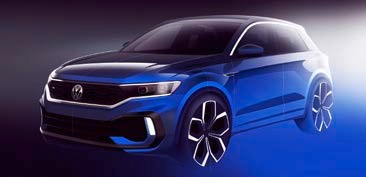 Novi T-Roc RKonec leta 2017 je Volkswagen svojo ponudbo razširil s povsem na novo razvitim križancem kompaktnega razreda, modelom T-Roc. Kompaktne zunanjedimenzije, visoka funkcionalnost v notranjosti. Eleganten multitalent, ki suverenost SUV-ja združuje z dinamiko kompaktnega modela s kratkim zadkom.T-Roc se enako domače počuti v urbanem okolju kot tudi na najlepših cestah širom po svetu.Premišljeni koncept T-Roca je navdušil že mnogo kupcev: od prihoda na trg v novembru 2017 je bilo do danes po vsem svetu prodanih že okrog200.000 primerkov tega modela. Novi T-Roc R zdaj še dodatno razširja široko ponudbo kompaktnega križanca. Gre za izrazito športno različico, ki nagovarja tudi individualiste, ki v enaki meri cenijo eleganten videzkot tudi prvovrstne zmogljivosti vozila.	                              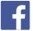 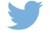 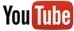 Novi T-Roc R so zasnovali in testirali v podjetju Volkswagen R, med drugim so ga preizkusili tudi na legendarnem Nürburgringu. K razvoju vozila sta s svojim strokovnim znanjem zelo veliko doprinesla poklicni voznik, svetovni prvak v kategoriji WRX Petter Solberg in Volkswagnov tovarniški voznik Benjamin Leuchter.Volkswagen R je 100-odstotno, samostojno hčerinsko podjetje družbe Volkswagen AG. Črka R, ki se uporablja že od prvega modela, Golfa R32, izvira iz angleške besede Racing (tekmovanje) in simbolizira  tesno povezanost z avtomotošportom.Novi T-Roc R na videoposnetku.1) Študija.O znamki Volkswagen:Znamka Volkswagen Osebna vozila je prisotna na več kot 150 trgih širom po svetu, vozila pa proizvaja na 50 lokacijah v 14 državah. Leta 2018 je Volkswagen izdelal okoli 6,24 milijona vozil, med katere sodijo prodajne uspešnice, kot so Golf, Tiguan, Jetta in Passat. Trenutno je pri Volkswagnu po vsem svetu zaposlenih 198.000 ljudi. Poleg tega je v več kot 7.700 partnerskih avtohišah zaposlenih še 74.000 ljudi. Volkswagen sistematično izpopolnjuje proizvodnjo avtomobilov. Električna mobilnost, pametna mobilnost in digitalna preobrazba znamke so ključna strateška področja za prihodnost.